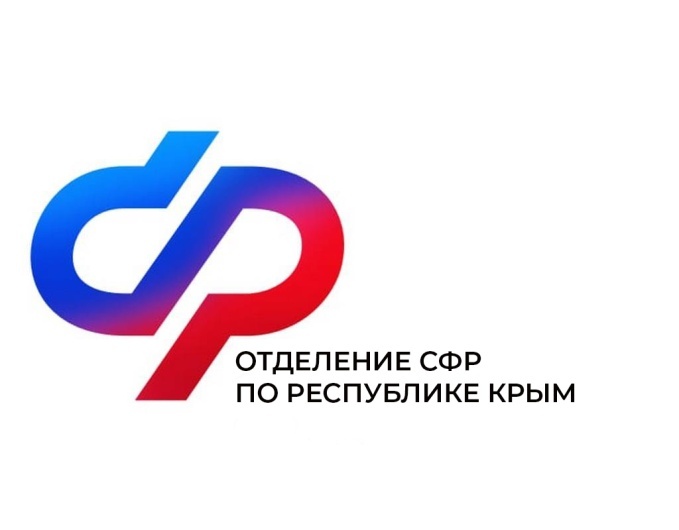 План мероприятий Центра общения старшего поколения в Красногвардейском районена апрель 2024 года№Наименование мероприятияДата проведения1Обучение компьютерной грамотности3 апреляв 11:00 2Шахматный турнир, посвященный Дню здоровья9 апреляв 11:00 3Обучение пенсионной грамотности17 апреляв 10:00 4Встреча с психологом22 апреляв 11:00 5Встреча  с  ликвидаторами  ЧАЭС25 апреляв 11:006Финансовая грамотность (РНКБ Банк (ПАО))29 апреляв 10:00